2. SINIFLAR 1. OKUYORUM ANLIYORUM ETKİNLİĞİNDE DERECEYE GİREN ÖĞRENCİLER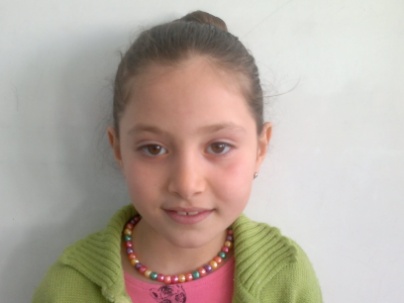 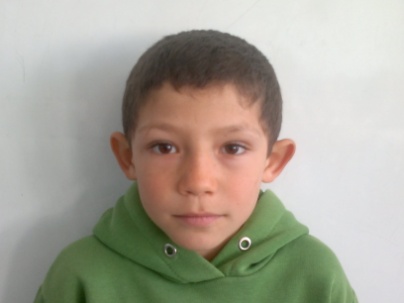 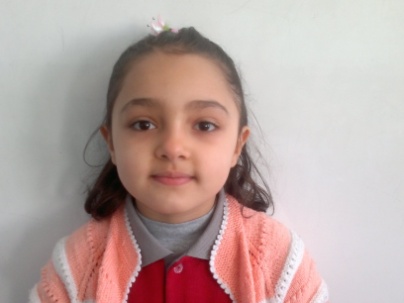 Senem KÜRKÇÜ		Kadir İLGÜN			İrem SARIKAYA	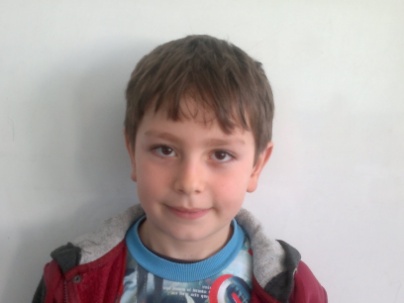 Murathan VURGUN